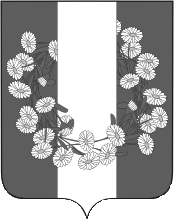 АДМИНИСТРАЦИЯ  БУРАКОВСКОГО СЕЛЬСКОГО ПОСЕЛЕНИЯ КОРЕНОВСКОГО РАЙОНАРАСПОРЯЖЕНИЕ10.01.2019 г.						                                                   № 1-р                                                                  х. БураковскийОб утверждении плана закупок на 2019 год и плановый период 2020 и 2021 годов       В целях выполнения требований статьи 17 Закона от 5 апреля 2013 № 44-ФЗ и пункта 2 Правил,  утвержденных постановлением Правительства РФ от 5 июня 2015 № 552:       1. Утвердить прилагаемый план закупок на 2019 год и плановый период 2020 и 2021 годы.      2. В течение трех рабочих дней с даты настоящего приказа контрактному управляющему  Малютиной Э.Е. опубликовать план закупок в единой информационной системе (ЕИС)       3. Общему отделу администрации Бураковского сельского поселения Кореновского района (Абрамкина) опубликовать настоящее распоряжение на официальном сайте администрации Бураковского сельского поселения Кореновского района.     4. Контроль за исполнением настоящего распоряжения оставляю за собой.Глава  Бураковского сельского поселенияКореновского района                                                                         Л.И.Орлецкая 